KEMENTERIAN PENDIDIKAN, KEBUDAYAAN, RISET, DAN TEKNOLOGI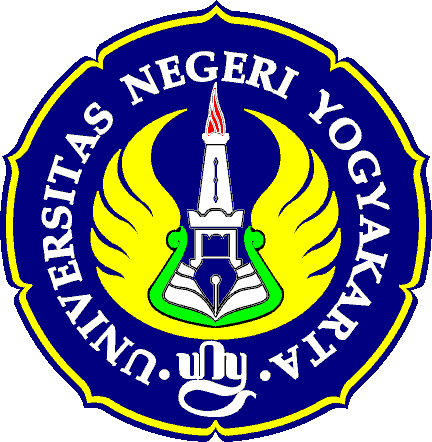 UNIVERSITAS NEGERI YOGYAKARTAJalan Colombo Nomor 1 Yogyakarta 55281Telepon (0274) 586168, Faksimile (0274) 565500 Laman: uny.ac.id Surel: humas@uny.ac.id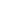 _SURAT KETERANGANYang bertanda tangan di bawah ini, saya:Nama	:NIP	:Program Studi	:Fakultas	:selaku Pembimbing Tugas Akhir dari mahasiswa, Nama	:NIM	:Program Studi	:menerangkan bahwa perkembangan penulisan tugas akhir mahasiswa tersebut adalah sebagai berikut:dengan memperhatikan perkembangan penyelesaian tugas akhir tersebut maka mahasiswa tersebut:Demikian Surat Keterangan ini saya buat untuk dipergunakan sebagaimana mestinya.Yogyakarta, 	2021 Yang menerangkan,						   NIPMengetahui:Wakil Dekan Bidang Akademik	Ketua Jurusan/Ketua Program Studi/dan Kerjasama/Wakil Direktur 	Koordinator Program Studi   Bidang Akademik dan Kemahasiswaan  Dr. Cepi Safruddin Abdul Jabar, M.Pd.   NIP 197408311999031002				   NIPAktivitasSudahBelumTidak adaCatatan1.	Proposal2.	Ujian Proposal3.	Penyelesaian Bab I4.	Penyelesaian Bab II5.	Penyelesaian Bab III6.	Pengembangan instrumen7.	Validasi instrumen8.	Uji coba instrumen9.	Validasi produk10. Memiliki surat permohonan izin penelitian dari Fakultas/Pascasarjana11. Pengambilan data12. Analisis data13. Penulisan laporan (Bab IV & V)14. Seminar pra ujian TA15. Ujian kelayakan16. Ujian hasil17. Ujian TA/Ujian Terbuka (promosi)18. Penyelesaian revisiDapat menyelesaikan tugas akhir pada semester Gasal 2021/2022 (sampai dengan akhir Februari 2022) meskipun terkendala wabah Covid-19Tidak dapat menyelesaikan tugas akhir pada semester Gasal 2021/2022 (sampai dengan akhir Februari 2022) karena terkendala langsung adanya wabah Covid-19 (tidak dapat mengambil data lapangan/laboratorium)Tidak dapat menyelesaikan tugas akhir pada semester Gasal 2021/2022 (sampai dengan akhir Februari 2022) meskipun tidak terdampak wabah Covid-19